Supplemental File 1 – Full Methodology Databases of Embase and MEDLINE/PubMed were searched from inception to April 2016 (for full search-strategy see Supplemental File 1). In addition, reference lists of review articles and included studies were searched. No date or language restrictions were applied. The exact reporting guidelines as described in the PRISMA statement (www.prisma-statement.org) were followed.Study selectionSearch results were combined using EndNote software version 7.0 and duplicates were removed. Two investigators (MMT and MWL) independently reviewed identified titles and abstracts of all citations in the literature. Inclusion criteria were: 1. study population 0-18 years; 2. prospective, longitudinal observational study design; 3. one of the aims of the study was to evaluate the prognosis and clinical course of GERD; 4. baseline measurement of at least one of the outcomes of the research population provided and 5. follow-up >8 weeks. Studies were excluded when they concerned GER and not GERD, children with a developmental delay, anatomical abnormality or known underlying organic cause of GERD. Studies with a retrospective/prospective design were included as long as follow-up data of interest (see data extraction) was prospectively collected. All potentially relevant studies, were retrieved as full-text articles. Disagreements between reviewers were adjudicated by discussion and consensus with a third-party arbiter (MMJS). Quality assessmentTo assess methodological quality of the included studies, the Quality in Prognostic Studies (QUIPS) tool was used independently by two reviewers (MMT and MWL).(15, 16) The QUIPS tool assesses risk of bias in six domains: study participation, study attrition, prognostic factor measurement, outcome measurement, study confounding and statistical analysis and presentation. Disagreements were resolved through consensus or by arbitration of a third person (MMJS).Data extractionTwo reviewers independently performed a structured data extraction from the original studies, using a standardized data extraction form. Outcomes of interest were determined according to the definition of GERD as GER leading to troublesome symptoms (e.g.  GERDrelated ) and/or complications (e.g. strictures, Barrett's esophagus, and/or esophageal adenocarcinoma and occurrence or resolution of esophagitis).(1) Quality of life of children and/or parents was selected as an additional outcome of interest. Study characteristics including study setting, design, population, definition of GERD and follow-up results regarding these predetermined outcomes were tabulated and presented descriptively.Data analysisLarge clinical diversity among the included studies with regard to participants, disease definitions, and definition of outcomes existed and different statistical approaches and adjustments for different variables were used. Therefore, we refrained from performing meta-analyses and decided to present study results qualitatively. For consistency, associations were recalculated to be in the same direction, with associations above 1 indicating worse prognosis. If proportions or percentages on outcomes of interest were not provided by the original studies, manual calculations were performed where possible. For dichotomous variables, Χ2-test was performed to calculate missing P-values where possible. P-values <0.05 as reported by the authors were considered statistically significant. Full search strategyDatabase(s): Ovid MEDLINE(R) In-Process & Other Non-Indexed Citations and Ovid MEDLINE(R) 1946 to Present 
Search Strategy:Database(s): Embase Classic+Embase 1947 to 2016 April 25 
Search Strategy:Database(s): PsycINFO 1806 to April Week 3 2016 
Search Strategy:Page 1 of 2 From:  Moher D, Liberati A, Tetzlaff J, Altman DG, The PRISMA Group (2009). Preferred Reporting Items for Systematic Reviews and Meta-Analyses: The PRISMA Statement. PLoS Med 6(6): e1000097. doi:10.1371/journal.pmed1000097 For more information, visit: www.prisma-statement.org. Page 2 of 2 		Supplemental File 3 - Prisma 2009 Flow Diagram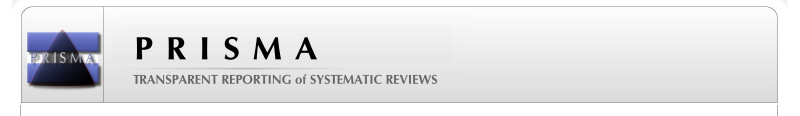 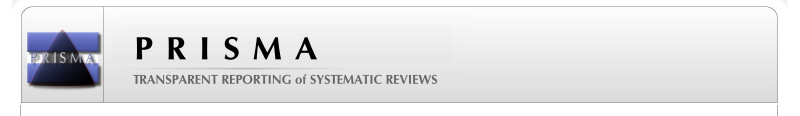 From:  Moher D, Liberati A, Tetzlaff J, Altman DG, The PRISMA Group (2009). Preferred Reporting Items for Systematic Reviews and Meta-Analyses: The PRISMA Statement. PLoS Med 6(7): e1000097. doi:10.1371/journal.pmed1000097For more information, visit www.prisma-statement.org#SearchesResults1(exp *Gastroesophageal Reflux/ or *esophagitis/ or *esophagitis, peptic/ or (gastroesophageal adj reflux).ti,ab. or (gastrooesophageal adj reflux).ti,ab. or (gastro esophageal adj reflux).ti,ab. or (gastro oesophageal adj reflux).ti,ab. or (GORD or GOR or GERD or GER).ti,ab. or (esophagitis or oesophagitis).ti,ab,kw. or (gastric adj3 (acid or reflux)).ti,ab. or (reflux adj (oesophagitis or esophagitis)).ti,ab. or (erosive adj3 (oesophag* or esophag*)).ti,ab.) not (*Esophageal Atresia/ or esophageal atresia.ti.)468612adolescent/ or child/ or child, preschool/ or infant/ or infant, newborn/ or infant, low birth weight/ or infant, postmature/ or infant, premature/ or exp Pediatrics/ or (child* or infant* or infancy or newborn* or neonat* or baby or babies or preschool or pre school or pubescen* or teen* or adolescen* or puber* or prepubert* or juvenil* or p?ediatric* or youth* or schoolchild* or school age* or schoolage* or preschool or pre-school or elementary school or high school* or highschool* or kindergar* or boy or boys or girl* or minor* or underag* or under ag* or kid or kids or toddler*).ti,ab.38019933Cohort Studies/ or exp Mortality/ or Follow-Up Studies/ or Prognosis/ or survival analysis/ or incidence/ or (incidence or prognos* or predict* or course).ti,ab,kw.32186694(Adult/ or exp Aged/ or adult*.ti,ab,kw. or elder*.ti,ab,kw.) not (adolescent/ or exp child/ or exp Pediatrics/ or (child* or adolescen* or p?ediatric*).ti,ab,kw.)43313055(Animals/ not Humans/) or exp Animals, Laboratory/ or exp Animal Experimentation/ or exp Models, Animal/ or exp Rodentia/ or (rat or rats or mouse or mice or animal*).ti. or editorial/ or letter/ or news/ or Comment/ or exp historical article/ or Anecdotes as Topic/ or Case Reports/ or (letter* or comment* or abstracts).ti. or case report*.ti,ab,kw.85658716(1 and 2 and 3) not 4 not 52384#SearchesResults1(exp *gastroesophageal reflux/ or *esophagitis/ or *reflux esophagitis/ or ((gastroesophageal adj reflux) or (gastrooesophageal adj reflux) or (gastro esophageal adj reflux) or (gastro oesophageal adj reflux) or (GORD or GOR or GERD or GER)).ti,ab. or (esophagitis or oesophagitis).ti,ab,kw. or (gastric adj3 (acid or reflux)).ti,ab. or (reflux adj (oesophagitis or esophagitis)).ti,ab. or (erosive adj3 (oesophag* or esophag*)).ti,ab.) not (*Esophageal Atresia/ or esophageal atresia.ti.)690152adolescent/ or child/ or preschool child/ or infant/ or newborn/ or exp low birth weight/ or postmaturity/ or prematurity/ or exp pediatrics/ or (child* or infant* or infancy or newborn* or neonat* or baby or babies or preschool or pre school or pubescen* or teen* or adolescen* or puber* or prepubert* or juvenil* or p?ediatric* or youth* or schoolchild* or school age* or schoolage* or preschool or pre-school or elementary school or high school* or highschool* or kindergar* or boy or boys or girl* or minor* or underag* or under ag* or kid or kids or toddler*).ti,ab.42225533cohort analysis/ or incidence/ or exp mortality/ or follow up/ or exp survival/ or prognosis/ or prediction/ or disease course/ or (incidence or prognos* or predict*).ti,ab,kw.47989854(adult/ or aged/ or adult*.ti,ab,kw. or elder*.ti,ab,kw.) not (adolescent/ or child/ or exp pediatrics/ or (child* or adolescen* or p?ediatric*).ti,ab,kw.)53300515(animal/ not human/) or exp experimental animal/ or animal experiment/ or animal model/ or exp rodent/ or editorial/ or letter/ or literature/ or case report/ or (rat or rats or mouse or mice or animal* or letter* or comment* or abstracts).ti. or case report*.ti,ab,kw.85428306(1 and 2 and 3) not 4 not 52805
#SearchesResults1*esophagus/ or *digestive system disorders/ or *gastrointestinal disorders/ or ((gastroesophageal adj3 reflux*) or (gastrooesophageal adj3 reflux*) or (gastro esophageal adj3 reflux*) or (gastro oesophageal adj3 reflux*) or (GORD or GOR or GERD or GER) or (esophagitis or oesophagitis) or (gastric adj3 (acid or reflux*)) or (reflux* adj3 (oesophagitis or esophagitis)) or (erosive adj3 (oesophag* or esophag*))).ti,ab,id.19772exp pediatrics/ or childhood development/ or exp infant development/ or adolescent development/ or (child* or infant* or infancy or newborn* or neonat* or baby or babies or preschool or pre school or pubescen* or teen* or adolescen* or puber* or prepubert* or juvenil* or p?ediatric* or youth* or schoolchild* or school age* or schoolage* or preschool or pre-school or elementary school or high school* or highschool* or kindergar* or boy or boys or girl* or minor* or underag* or under ag* or kid or kids or toddler*).ti,ab,id. or ("100" or "120" or "140" or "160" or "180" or "200").ag.10795773cohort analysis/ or prognosis/ or exp disease course/ or followup studies/ or exp longitudinal studies/ or "death and dying"/ or mortality rate/ or prediction/ or (incidenc* or prognos* or predict* or course or cohort* or surviv* or mortalit* or follow-up or followup or longitudinal or prospective*).ti,ab,id.77568241 and 2 and 3176Section/topic #Checklist item Reported on page # TITLE TITLE TITLE Title 1Identify the report as a systematic review, meta-analysis, or both. 1ABSTRACT ABSTRACT ABSTRACT Structured summary 2Provide a structured summary including, as applicable: background; objectives; data sources; study eligibility criteria, participants, and interventions; study appraisal and synthesis methods; results; limitations; conclusions and implications of key findings; systematic review registration number. 2INTRODUCTION INTRODUCTION INTRODUCTION Rationale 3Describe the rationale for the review in the context of what is already known. 4, 5Objectives 4Provide an explicit statement of questions being addressed with reference to participants, interventions, comparisons, outcomes, and study design (PICOS). 5METHODS METHODS METHODS Protocol and registration 5Indicate if a review protocol exists, if and where it can be accessed (e.g., Web address), and, if available, provide registration information including registration number. NAEligibility criteria 6Specify study characteristics (e.g., PICOS, length of follow-up) and report characteristics (e.g., years considered, language, publication status) used as criteria for eligibility, giving rationale. 6Information sources 7Describe all information sources (e.g., databases with dates of coverage, contact with study authors to identify additional studies) in the search and date last searched. 5Search 8Present full electronic search strategy for at least one database, including any limits used, such that it could be repeated. 21, 22Study selection 9State the process for selecting studies (i.e., screening, eligibility, included in systematic review, and, if applicable, included in the meta-analysis). 6, 23Data collection process 10Describe method of data extraction from reports (e.g., piloted forms, independently, in duplicate) and any processes for obtaining and confirming data from investigators. 6, 7Data items 11List and define all variables for which data were sought (e.g., PICOS, funding sources) and any assumptions and simplifications made. 6, 7Risk of bias in individual studies 12Describe methods used for assessing risk of bias of individual studies (including specification of whether this was done at the study or outcome level), and how this information is to be used in any data synthesis. 6, 7Summary measures 13State the principal summary measures (e.g., risk ratio, difference in means). 7, 8Synthesis of results 14Describe the methods of handling data and combining results of studies, if done, including measures of consistency (e.g., I2) for each meta-analysis. 7, 8Section/topic #Checklist item Reported on page # Risk of bias across studies 15Specify any assessment of risk of bias that may affect the cumulative evidence (e.g., publication bias, selective reporting within studies). 6, 7Additional analyses 16Describe methods of additional analyses (e.g., sensitivity or subgroup analyses, meta-regression), if done, indicating which were pre-specified. 7, 8RESULTS RESULTS RESULTS Study selection 17Give numbers of studies screened, assessed for eligibility, and included in the review, with reasons for exclusions at each stage, ideally with a flow diagram. 8, 23Study characteristics 18For each study, present characteristics for which data were extracted (e.g., study size, PICOS, follow-up period) and provide the citations. 8, 9, 24-26Risk of bias within studies 19Present data on risk of bias of each study and, if available, any outcome level assessment (see item 12). 9, 27Results of individual studies 20For all outcomes considered (benefits or harms), present, for each study: (a) simple summary data for each intervention group (b) effect estimates and confidence intervals, ideally with a forest plot. 10-12, 28 - 33Synthesis of results 21Present results of each meta-analysis done, including confidence intervals and measures of consistency. NARisk of bias across studies 22Present results of any assessment of risk of bias across studies (see Item 15). 9, 27Additional analysis 23Give results of additional analyses, if done (e.g., sensitivity or subgroup analyses, meta-regression [see Item 16]). NADISCUSSION DISCUSSION DISCUSSION Summary of evidence 24Summarize the main findings including the strength of evidence for each main outcome; consider their relevance to key groups (e.g., healthcare providers, users, and policy makers). 14-17Limitations 25Discuss limitations at study and outcome level (e.g., risk of bias), and at review-level (e.g., incomplete retrieval of identified research, reporting bias). 16Conclusions 26Provide a general interpretation of the results in the context of other evidence, and implications for future research. 16, 17FUNDING FUNDING FUNDING Funding 27Describe sources of funding for the systematic review and other support (e.g., supply of data); role of funders for the systematic review. NA